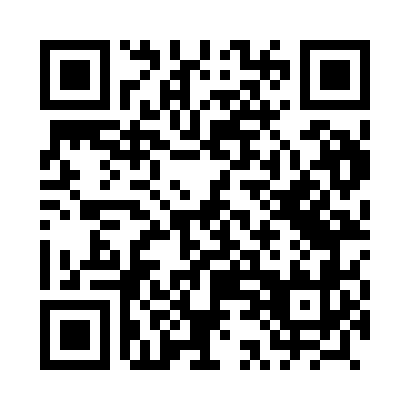 Prayer times for Swoboda, PolandWed 1 May 2024 - Fri 31 May 2024High Latitude Method: Angle Based RulePrayer Calculation Method: Muslim World LeagueAsar Calculation Method: HanafiPrayer times provided by https://www.salahtimes.comDateDayFajrSunriseDhuhrAsrMaghribIsha1Wed2:365:1712:485:578:2010:502Thu2:355:1512:485:588:2210:533Fri2:345:1312:485:598:2310:544Sat2:335:1112:486:008:2510:545Sun2:335:0912:486:018:2710:556Mon2:325:0712:486:028:2910:567Tue2:315:0612:486:038:3010:568Wed2:305:0412:476:048:3210:579Thu2:305:0212:476:058:3410:5810Fri2:295:0012:476:068:3510:5811Sat2:284:5912:476:078:3710:5912Sun2:274:5712:476:088:3911:0013Mon2:274:5512:476:098:4011:0114Tue2:264:5412:476:108:4211:0115Wed2:254:5212:476:118:4411:0216Thu2:254:5012:476:128:4511:0317Fri2:244:4912:476:138:4711:0318Sat2:244:4712:476:148:4811:0419Sun2:234:4612:486:158:5011:0520Mon2:234:4412:486:168:5111:0521Tue2:224:4312:486:178:5311:0622Wed2:224:4212:486:178:5411:0723Thu2:214:4012:486:188:5611:0724Fri2:214:3912:486:198:5711:0825Sat2:204:3812:486:208:5911:0926Sun2:204:3712:486:219:0011:0927Mon2:194:3612:486:219:0111:1028Tue2:194:3512:486:229:0311:1129Wed2:194:3412:486:239:0411:1130Thu2:184:3312:496:249:0511:1231Fri2:184:3212:496:249:0611:13